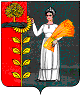 ПОСТАНОВЛЕНИЕАДМИНИСТРАЦИИ СЕЛЬСКОГО ПОСЕЛЕНИЯ ПУШКИНСКИЙ СЕЛЬСОВЕТ ДОБРИНСКОГО МУНИЦИПАЛЬНОГО РАЙОНА ЛИПЕЦКОЙ ОБЛАСТИ РОССИЙСКОЙ ФЕДЕРАЦИИ 28.12.2018г		                      с.Пушкино		                        № 79Об утверждении Положения «Об организации и осуществлении первичного учета на территории сельского поселения Пушкинский сельсовет» В целях приведения в соответствие с действующим законодательством нормативной правовой базы, в соответствии с Конституцией Российской Федерации, федеральными законами от 31 мая 1996 г. №61-ФЗ «Об обороне», от 26 февраля 1997 г. №31-ФЗ «О мобилизационной подготовке и мобилизации в Российской Федерации», от 28 марта 1998 г. №53-ФЗ «О воинской обязанности и военной службе», от 06 октября 2006 г. №131-ФЗ «Об общих принципах организации местного самоуправления в Российской Федерации», постановлением Правительства Российской Федерации от 27 ноября 2006 г. №719 «Об утверждении Положения о воинском учете, Уставом сельского поселения Пушкинский сельсовет, администрация сельского поселения Пушкинский сельсоветПОСТАНОВЛЯЕТ:Утвердить Положение «Об организации и осуществлении первичного воинского учете на территории сельского поселения Пушкинский сельсовет» (прилагается).Утвердить должностную инструкцию специалиста по военно-учетной работе администрации сельского поселения (прилагается).Признать утратившим силу ранее принятое постановление администрации сельского поселения Пушкинский сельсовет №64 от 22.12.2015г. «Об утверждении Положения «Об организации и осуществлении первичного учета на территории сельского поселения Пушкинский сельсовет». Контроль за исполнением настоящего постановления оставляю за собой.Глава сельского поселения Пушкинский сельсовет                                                                 Н.Г. Демихова       Согласовано                                                    УтверждаюВоенный комиссар                                      Глава сельского поселенияДобринского района                                   Пушкинский сельсовет Липецкой области                                       Добринского муниципального района     ___________ С.Н. Копцев                            __________ Н.Г. Демихова   28.12.2018                 М.П.                             28.12.2018 г.                                  М.П.       Положение «Об организации и осуществлении первичного учета на территории сельского поселения Пушкинский сельсовет»I.ОБЩИЕ ПОЛОЖЕНИЯ1.2. ВУС в своей деятельности руководствуется Конституцией Российской Федерации, федеральными законами Российской Федерации от 31 мая 1996 г. N 61-ФЗ "Об обороне", от 26 февраля 1997 г. N 31-ФЗ "О мобилизационной подготовке и мобилизации в Российской Федерации, от 28 марта 1998 г. N 53-ФЗ "О воинской обязанности и военной службе", Положением о воинском учете, утвержденным Постановлением Правительства Российской Федерации от 27 ноября 2006 г. N 719, "Инструкцией по бронированию граждан Российской Федерации, пребывающих в запасе Вооруженных Сил Российской Федерации, федеральных органов исполнительной власти, имеющих запас, и работающих в органах государственной власти, органах местного самоуправления и организациях, на период мобилизации и на военное время", законами Московской области, Уставом органа местного самоуправления, иными нормативными правовыми актами органов местного самоуправления, а также настоящим Положением.1.3. Положение о ВУС утверждается руководителем органа местного самоуправления.II. ОСНОВНЫЕ ЗАДАЧИ2.1. Основными задачами ВУС являются:обеспечение исполнения гражданами воинской обязанности, установленной федеральными законами "Об обороне", "О воинской обязанности и военной службе", "О мобилизационной подготовке и мобилизации в Российской Федерации";документальное оформление сведений воинского учета о гражданах, состоящих на воинском учете;анализ количественного состава и качественного состояния призывных мобилизационных людских ресурсов для эффективного использования в интересах обеспечения обороны страны и безопасности государства;проведение плановой работы по подготовке необходимого количества военно-обученных граждан, пребывающих в запасе, для обеспечения мероприятий по переводу Вооруженных Сил Российской Федерации, других войск, воинских формирований и органов с мирного на военное время в период мобилизации и поддержание их укомплектованности на требуемом уровне в военное время.III. ФУНКЦИИ3.1. Обеспечивать выполнения функций, возложенных на администрацию в повседневной деятельности по первичному воинскому учету, воинскому учету и бронированию, граждан, пребывающих в запасе, из числа работающих в администрации органа местного самоуправления;3.2. Осуществлять первичный воинский учет граждан, пребывающих в запасе, и граждан, подлежащих призыву на военную службу, проживающих или пребывающих (на срок более трех месяцев) на территории, на которой осуществляет свою деятельность орган местного самоуправления;3.3. Выявлять совместно с органами внутренних дел граждан, постоянно или временно проживающих на территории, на которой осуществляет свою деятельность орган местного самоуправления, обязанных состоять на воинском учете;3.4. Вести учет организаций, находящихся на территории, на которой осуществляет свою деятельность орган местного самоуправления, и контролировать ведение в них воинского учета;3.5. Сверять не реже одного раза в год документы первичного воинского учета с документами воинского учета военного комиссариата муниципального образования (муниципальных образований) и организаций;3.6. По указанию военного комиссариата муниципального образования (муниципальных образований) оповещать граждан о вызовах в военный комиссариат;3.7. Своевременно вносить изменения в сведения, содержащихся в документах первичного воинского учета, и в двухнедельный срок сообщать о внесенных изменениях в военный комиссариат муниципального образования (муниципальных образований);3.8. Ежегодно представлять в военный комиссариат до 1 ноября списки юношей 15- и 16-летнего возраста, а до 1 октября - списки юношей, подлежащих первоначальной постановке на воинский учет в следующем году;3.9. Разъяснять должностным лицам организаций и гражданам их обязанности по воинскому учету, мобилизационной подготовке и мобилизации, установленные законодательством Российской Федерации и Положением о воинском учете и осуществлять контроль за их исполнением.IV. ПРАВА4.1. Для плановой и целенаправленной работы ВУС имеет право:вносить предложения по запросу и получению в установленном порядке необходимых материалов и информации от федеральных органов государственной власти, органов исполнительной власти субъекта Российской Федерации, органов местного самоуправления, а также от учреждений и организаций независимо от организационно-правовых форм и форм собственности;запрашивать и получать от структурных подразделений администрации органа местного самоуправления аналитические материалы, предложения по сводным планам мероприятий и информацию об их выполнении, а также другие материалы, необходимые для эффективного выполнения возложенных на ВУС задач;создавать информационные базы данных по вопросам, отнесенным к компетенции ВУС;выносить на рассмотрение руководителем органа местного самоуправления вопросы о привлечении на договорной основе специалистов для осуществления отдельных работ;организовывать взаимодействие в установленном порядке и обеспечивать служебную переписку с федеральными органами исполнительной власти, органами исполнительной власти субъекта Российской Федерации, органами местного самоуправления, общественными объединениями, а также организациями по вопросам, отнесенным к компетенции ВУС;проводить внутренние совещания по вопросам, отнесенным к компетенции ВУС.V. РУКОВОДСТВО5.1. Возглавляет ВУС начальник военно-учетного стола органа местного самоуправления (далее - начальник стола). Начальник стола назначается на должность и освобождается от должности руководителем органа местного самоуправления.5.2. Начальник стола находится в непосредственном подчинении главы администрации сельского поселения Пушкинский сельсовет.5.3. В случае отсутствия начальника ВУС на рабочем месте по уважительным причинам (отпуск, временная нетрудоспособность, командировка) его замещает старший специалист 1-го разряда.Старший специалист 1-го разряда администрации сельского поселения Пушкинский сельсовет                                                    О.А. Линькова